EINFÜHRUNG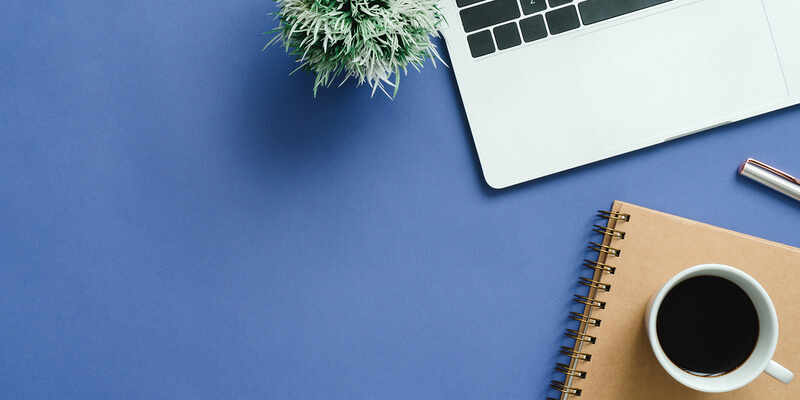 In wenigen Worten: Identifizieren Sie das Problem, befassen Sie sich damit und finden Sie einen Lösungsvorschlag. Sie können sich auf häufige Probleme, neue Trends, wechselnde Techniken, Branchenvergleiche, neue Markteinführungen usw. konzentrieren. Was schlagen Sie zum Beheben dieses Problems vor, welche Empfehlungen geben Sie? Die Lösung basiert auf einer eingehenden Untersuchung des Problems und der möglichen Lösungen. Stellen Sie sicher, dass Sie beim Verfassen Ihres Whitepapers die jeweilige Zielgruppe berücksichtigen. Wer ist Ihre Zielgruppe, und was möchten Sie vermitteln? Richtet das Whitepaper sich an Branchenexperten, oder handelt es sich um ein Investment Pitch für ein Geschäftspublikum? Auf diese Weise finden Sie den richtigen Ton und die richtige Wortwahl für Ihr Whitepaper.PRODUKT/DIENST/METHODIK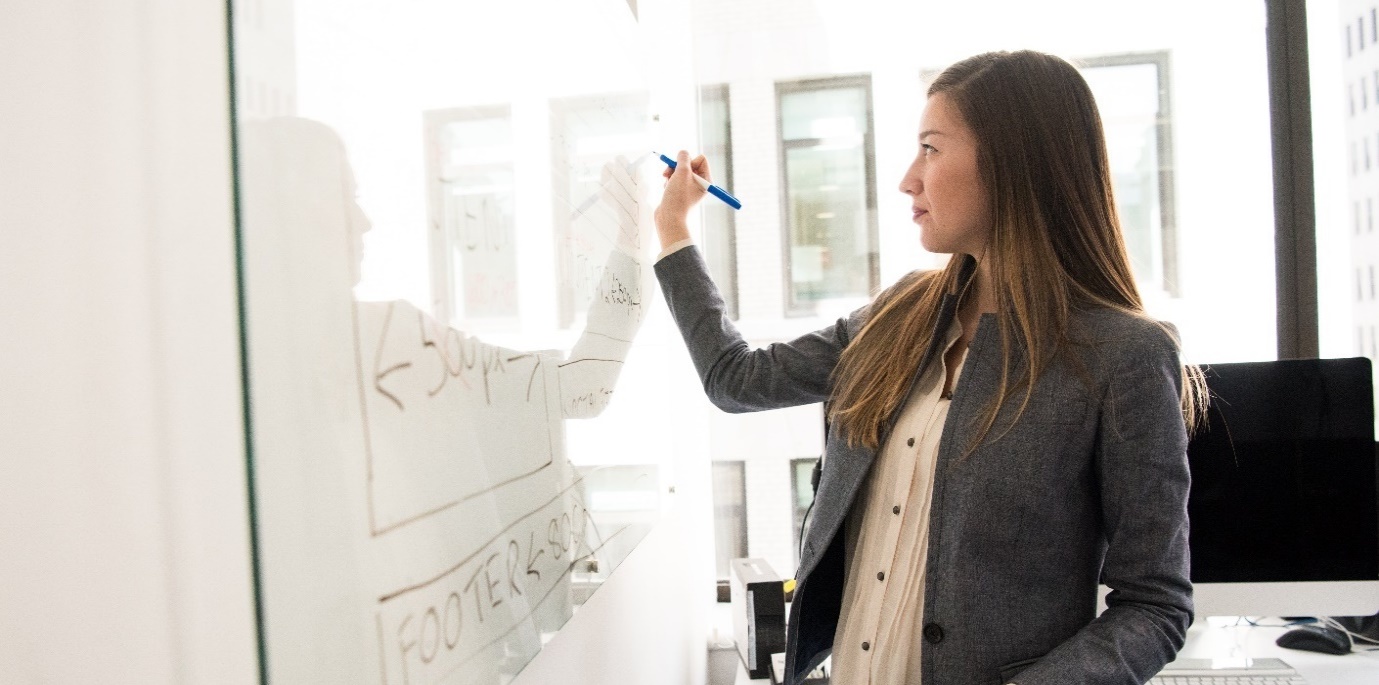 Beschreiben Sie die Methoden und Demografien, die Ihren Daten zugrunde liegen. Warum haben Sie sich für den von Ihnen verwendeten Forschungsansatz entschieden? Wie kann diese Strategie über das Thema informieren, das Sie behandeln?WICHTIGSTE ERKENNTNISSEDie wichtigsten Erkenntnisse #1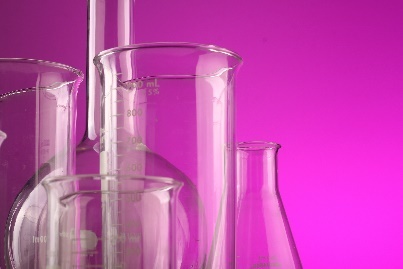 Recherche und Argument[Wenn Sie ein Foto durch ein eigenes Foto ersetzen möchten, löschen Sie es, und klicken Sie dann auf der Registerkarte "Einfügen" auf "Bild".]Die wichtigsten Erkenntnisse #2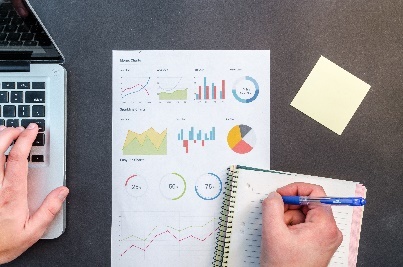 Recherche und ArgumentDie wichtigsten Erkenntnisse #3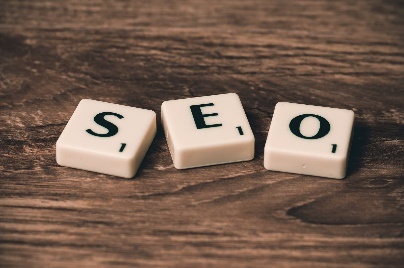 Recherche und ArgumentVisuelle Daten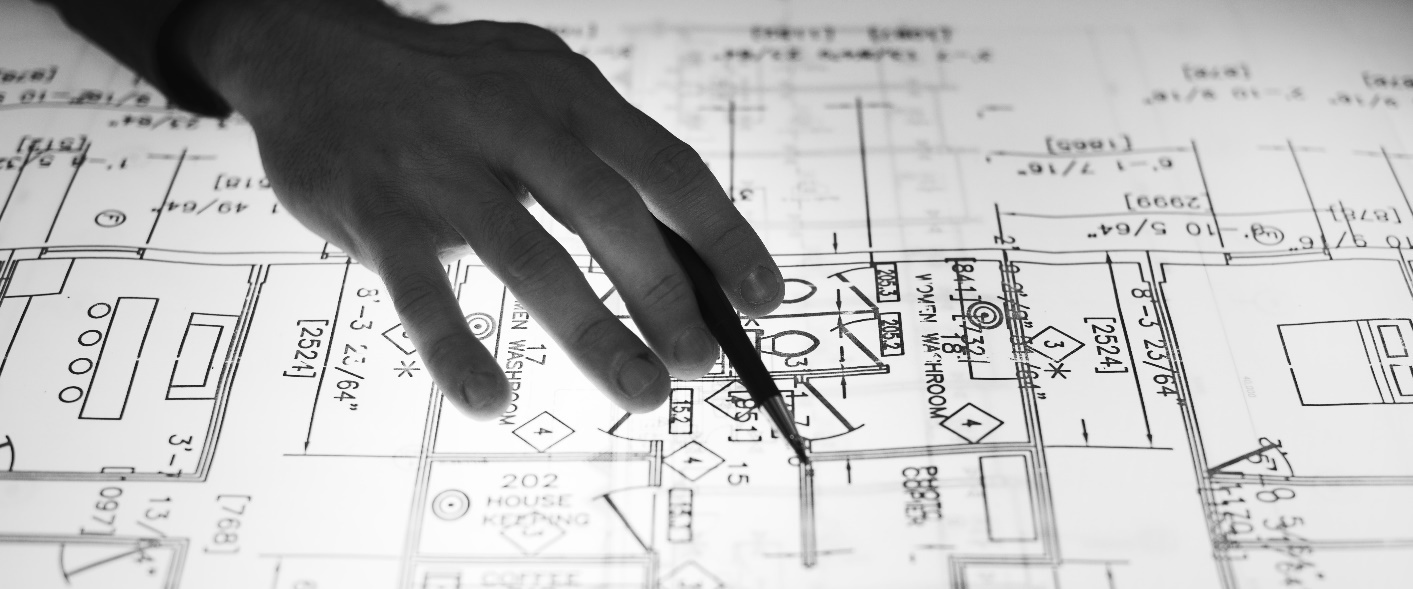 Fügen Sie beliebige Datentabellen/Diagramme/Grafiken/Infografiken usw. ein.FAZIT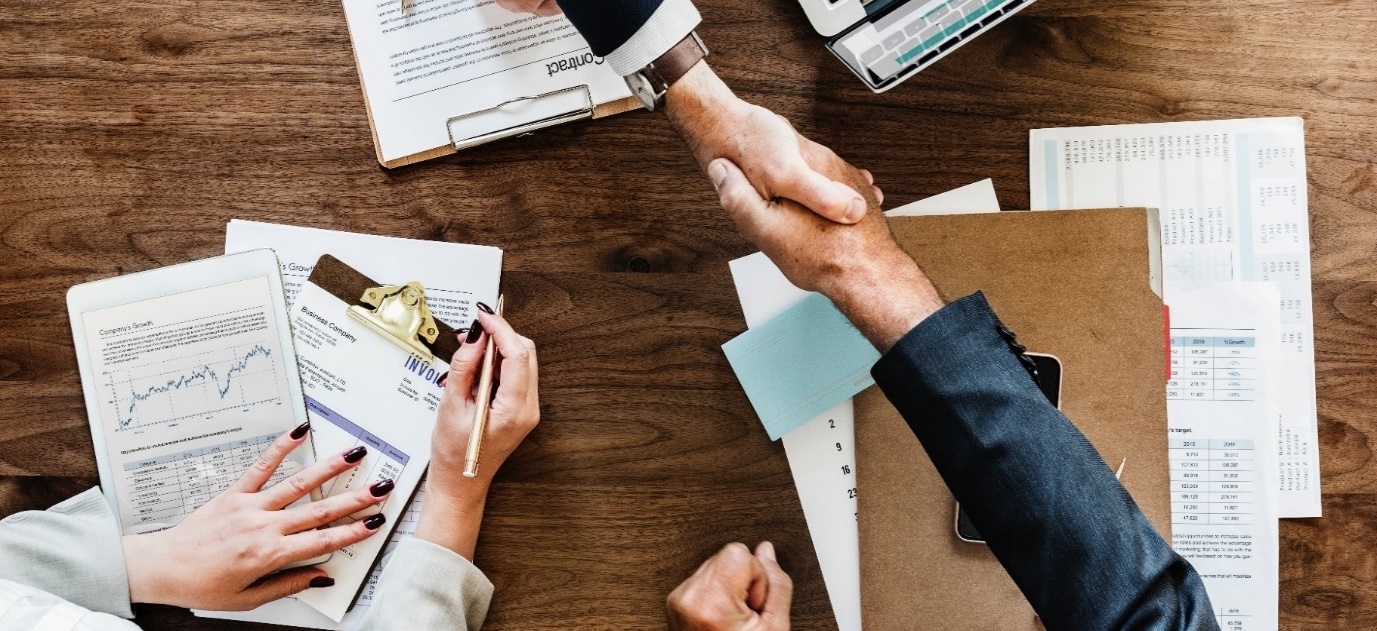 Zeit für die Zusammenfassung. Was sind ihre Schlussfolgerungen? Wie würden Sie alle Informationen in zusammenfassen, das sogar der geschäftigste CEO lesen möchte? Was sind die wichtigsten Schlussfolgerungen? Wie geht Ihr/e Produkt/Dienstleistung/Methodik die in Ihrer Studie behandelten Probleme auf einzigartige Weise an? WICHTIGE SCHLUSSFOLGERUNGENSchlussfolgerungen #1Schlussfolgerungen #2Schlussfolgerungen #3